Семинар Лаборатории Алгебраической геометрии и ее приложений совместно с Лабораторией зеркальной симметрии и автоморфных формСеминар состоится в пятницу 03 ноября 2017 года.Начало в 17:00.Семинар будет проходить по адресу: ул. Усачева, д.6, аудитория 306      с докладом:Примеры тропическо-лагранжевых соответствий  Abstract: Согласно методологии "Эс-Игрек-Зет" (Штромингер-Яу-Заслов), тропические объекты могут быть воплощены в классическом мире двумя способами: как объекты в комплексной, и как объекты в симплектической геометриях. Каждое из таких воплощений должно быть математически описано своей теоремой соответствия.
В то время как тропически-комплексные соответствия изучались и изучаются достаточно интенсивно (в частности, для кривых, точек, и полных пересечений), тропически-симплектические соответствия относительно малоизучены. В докладе мы рассмотрим некоторые простейшие примеры таких соответствий. В качестве применения мы передокажем теорему Гивенталя (доказанную около 30 лет назад) о лагранжевых вложениях связных сумм бутылок Клейна в C^2.Приглашаются все желающие!На семинаре выступит Григорий Михалкин (Женева) 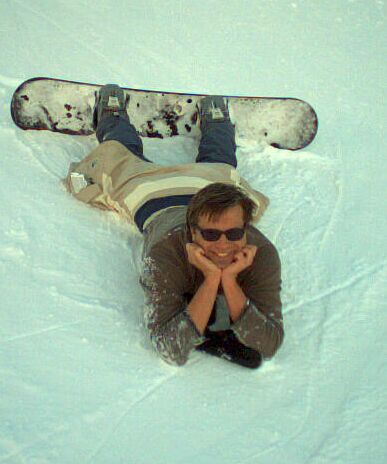 